Einwilligung in die Veröffentlichungpersonenbezogener Daten, Fotos und Videos von Schülerinnen und SchülernSehr geehrte Eltern, liebe Schülerinnen und Schüler,zu verschiedenen schulischen Zwecken will die Schule personenbezogene Daten verarbeiten. Dies geht nur, wenn hierfür eine Einwilligung der Betroffenen vorliegt.Veröffentlichende Schule:Informationen der Schule: Ziel und Zweck der Daten- bzw. BildverarbeitungIn geeigneten Fällen wollen wir Informationen über Ereignisse aus unserem Schulleben – auch personenbezogen – einer größeren Öffentlichkeit zugänglich machen. Wir beabsichtigen daher, insbesondere im Rahmen der pädagogischen Arbeit oder von Schulveranstaltungen entstehende Texte und Fotos zu veröffentlichen. Neben Klassenfotos kommen hier etwa personenbezogene Informationen über Schulausflüge, Schülerfahrten, Schüleraustausche, (Sport-) Wettbewerbe, Unterrichtsprojekte oder ein „Tag der Offenen Tür" in Betracht.Hierzu möchten wir im Folgenden Ihre und gegebenenfalls auch Eure Einwilligung einholen. Die Schulleitung weist ausdrücklich darauf hin, dass die Veröffentlichung und die Einwilligung hierzu absolut freiwillig sind und dass personenbezogene Daten nicht ohne Ihre und gegebenenfalls auch Eure Einwilligung eingestellt werden.Veröffentlichungen im Internet / Datenschutzrechtlicher HinweisBei einer Veröffentlichung im Internet können die personenbezogenen Daten – hierunter fallen auch digitale Fotos – jederzeit und zeitlich unbegrenzt weltweit abgerufen und gespeichert werden. Die Daten können damit etwa auch über so genannte „Suchmaschinen" aufgefunden werden. Dabei kann nicht ausgeschlossen werden, dass andere Personen oder Unternehmen die Daten mit weiteren im Internet verfügbaren personenbezogenen Daten verknüpfen und damit ein Persönlichkeitsprofil erstellen, die Daten verändern oder zu anderen Zwecken verwenden.Freiwilligkeit, Widerruf, Löschung Alle Einwilligungen sind freiwillig. Aus der Nichterteilung oder dem eventuellen späteren Widerruf der Einwilligung entstehen Ihnen oder Dir keine Nachteile.Die Einwilligungen können für die Zukunft jederzeit widerrufen werden. Dabei kann der Widerruf auch nur auf einen Teil der Medien oder der Daten(-arten), Fotos oder Videos bezogen sein. Durch den Widerruf der Einwilligung wird die Rechtmäßigkeit der aufgrund der Einwilligung bis zum Widerruf erfolgten Verarbeitung nicht berührt. Ausnahme: Bei Druckwerken ist die Einwilligung nicht mehr widerruflich, sobald der Druckauftrag erteilt ist. 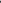 Im Falle des Widerrufs werden entsprechende Daten zukünftig nicht mehr für die oben genannten Zwecke verwendet und unverzüglich aus den entsprechenden Internet-Angeboten gelöscht. Soweit die Einwilligung nicht widerrufen wird, gilt sie für die Dauer der Schulzugehörigkeit. Nach Ende der Schulzugehörigkeit werden die Daten gelöscht. Videoaufzeichnungen werden nach Abschluss des Arbeitsauftrages, spätestens jedoch am Ende des Schuljahres bzw. am Ende der Kursstufe oder wenn der o. g. Zweck erreicht ist, gelöscht. 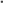 Gegenüber der Schule bestehen gemäß Art. 15 ff. DS-GVO das Recht auf Auskunft über Ihre oder Deine personenbezogenen Daten, ein Recht auf Berichtigung, Löschung oder Einschränkung der Verarbeitung, ein Recht auf Datenübertragbarkeit (Art. 20 DS-GVO) sowie ein Widerspruchsrecht gegen die Verarbeitung (Art. 21 DS-GVO). Zudem steht Ihnen oder Dir ein Beschwerderecht bei der Datenschutzaufsichtsbehörde, dem Hessischen Beauftragten für Datenschutz und Informationsfreiheit, zu.……………………………………….			……………………………………………Ort/Datum						Schulleiterin/SchulleiterEinwilligungName, Vorname, Geburtsdatum und Klasse der Schülerin/des SchülersVeröffentlichung von personenbezogenen Daten/FotosHiermit willige ich/willigen wir in die Veröffentlichung der vorgenannten personenbezogenen Daten einschließlich Fotos in folgenden Medien ein: 	Bitte ankreuzen/ausfüllen! 	Aushänge, Infostände, etc. der Schule	Örtliche Tagespresse	World Wide Web (Internet) unter der Homepage der Schule www._____________. de	Fotos	personenbezogene DatenDie Rechteeinräumung an den Fotos erfolgt ohne Vergütung und umfasst auch das Recht zur Bearbeitung, soweit die Bearbeitung nicht entstellend ist. Klassenfotos werden, soweit es vorgesehen ist, lediglich mit alphabetischen Namenslisten versehen; ansonsten werden den Fotos keine Namensangaben beigefügt.Anfertigen und Ansehen von VideoaufzeichnungenHiermit willige ich/willigen wir in die Anfertigung von Videoaufzeichnungen innerhalb des Unterrichts ein:Bitte ankreuzen/ausfüllen! 	Videoaufzeichnung im Schulbetrieb für folgenden Zweck:	……………………………………………………………………………………………………	[Eintragung des Zwecks durch die Schule]	Videoaufzeichnung im Sportunterricht für folgenden Zweck:	……………………………………………………………………………………………………	[Eintragung des Zwecks durch die Schule]Die Aufnahmen werden nur innerhalb des Unterrichts verwendet und nicht an Dritte übermittelt.Die Eltern der Schülerin oder des Schülers erhalten eine Kopie dieser Einwilligungserklärung. Hat zusätzlich auch die Schülerin oder der Schüler selbst eine Einwilligungserklärung abgegeben, so erhält sie oder er eine eigene Kopie.…………………………………………………			Ort, Datum						…………………………………………………………			undUnterschrift eines Elternteils oder beider Eltern…………………………………………………………………………………ab dem 16. Lebensjahr:Unterschrift der Schülerin/des SchülersName der Schule/OrtAnschriftTelefonE-Mail-AdresseDatenschutzbeauftragte/-r der SchuleTelefonE-Mail-Adresse